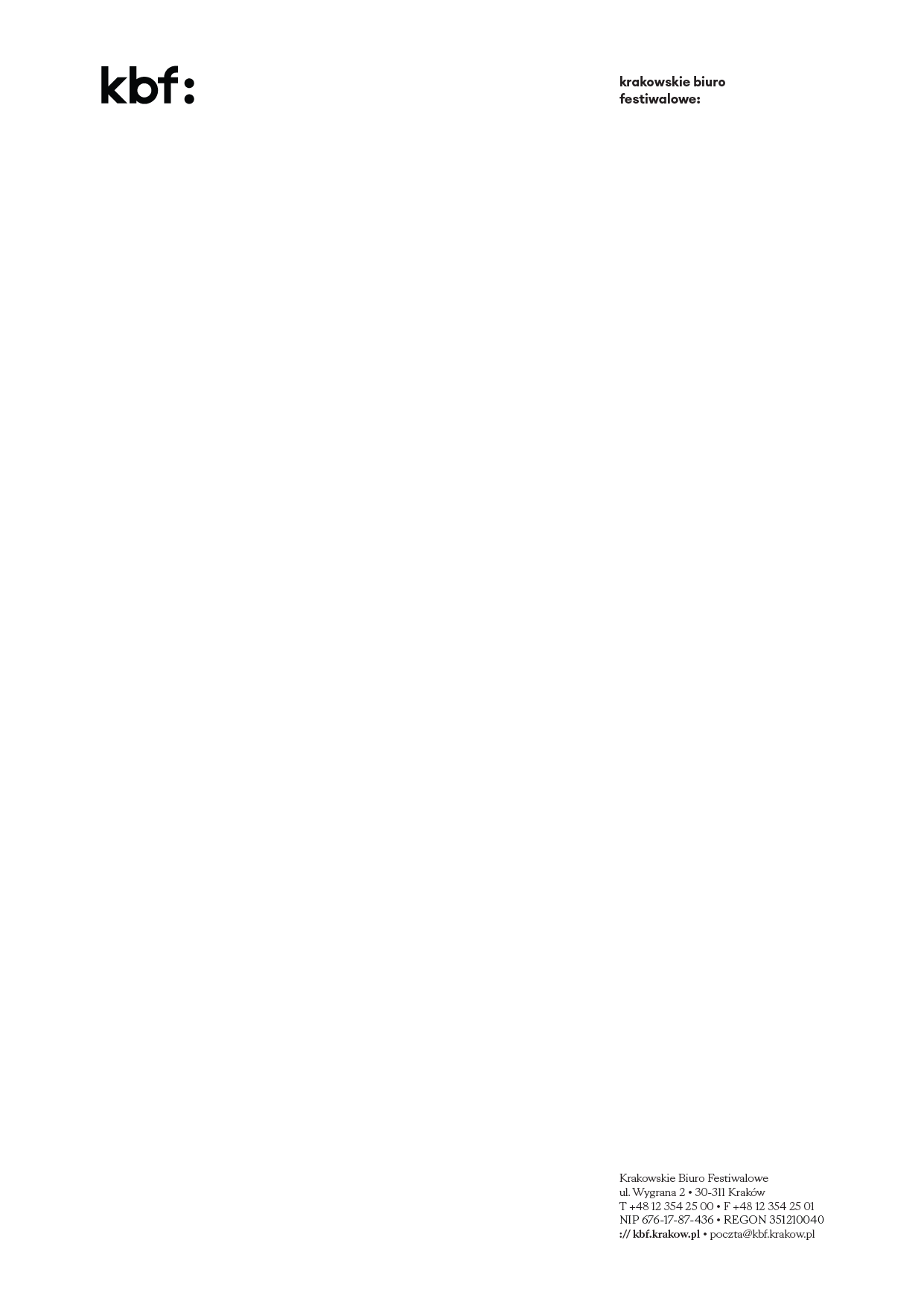 OGŁOSZENIE O UDZIELANYM ZAMÓWIENIUna usługi z zakresu działalności kulturalnej,zgodnie z art. 37a ustawy z dnia 25 października 1991 rokuo organizowaniu i prowadzeniu działalności kulturalnej(tekst jedn. Dz. U. 2020 r., poz. 194)Zamawiający: Krakowskie Biuro Festiwalowe, ul. Wygrana 2, 30-311 KrakówPodstawa prawna udzielanego zamówienia: art. 11 ust. 5 pkt 2 ustawy z dnia 11 września 2019 roku Prawo zamówień publicznych.Krótki opis przedmiotu zamówienia: Realizacja koncertu w ramach festiwalu Misteria Paschalia 2023, w terminie: 06.04.2023 r. obejmujący następujący program:
Heinrich Schütz (1585–1672) Da Jesus an dem Kreuze stundoraz Dietrich Buxtehude (1637–1707)Membra Jesu nostriZamawiający oświadcza, że wystosował zaproszenie do wykonania zamówienia zespół Correspondances.Termin składania pozostałych ofert mija dnia 10.03.2023 r. Termin wykonania zamówienia: do dnia 06.04.2023 r.Oferty oraz zapytania proszę składać na adres: Justyna.medrala@kbf.krakow.pl